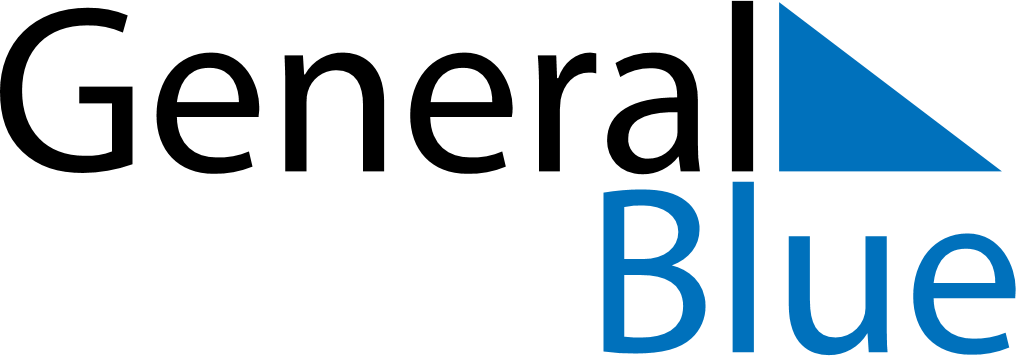 December 2029December 2029December 2029San MarinoSan MarinoMondayTuesdayWednesdayThursdayFridaySaturdaySunday123456789Immaculate Conception101112131415161718192021222324252627282930Christmas DayBoxing Day31New Year’s Eve